SMLOUVA O DÍLOč. AMEDIS 2020-12uzavřená dle ustanovení § 2586 občanského zákoníku (zákon č. 89/2012 Sb.)Smluvní stranyZhotovitel:	AMEDIS, spol. s r.o.Bobková 786/4, 198 00 Praha 9 - Černý MostZastoupená: Ing. Petrem Krňákem, jednatelem, Ing. Hanou Poslušnou, jednatelemIČO: 48586366, DIČ: CZ48586366Bankovní spojení: ČSOB Praha, č. ú. xxxxxxxxxxxxxxxxxxxxxxxxxxZapsán u Městského soudu v Praze, oddíl C, vložka 17901Objednatel:	Krajská nemocnice T. Bati, a. s.,Havlíčkovo nábřeží 600, 762 75 ZlínZastoupená: MUDr. Radomírem Maráčkem, předsedou představenstva a Mgr. Lucií Štěpánkovou, MBA, členem představenstvaIČO: 27661989, DIČ: CZ0027661989 Bankovní spojení: ČSOB Praha, č. ú. xxxxxxxxxxxx Zapsán v obchodním rejstříku u Krajského soudu v Brně oddíl B., vložka 4437 Kontaktní osoba ve věcech plnění této smlouvy xxxxxxxxxxxxxxxxxxxxxxxxxxxxxxxxxxPředmět smlouvyPředmětem této smlouvy je závazek zhotovitele provádět pro objednatele servisní výkony, pravidelnou údržbu a další úkony nezbytné pro zabezpečení spolehlivého a bezpečného chodu níže uvedené zdravotnické techniky.Specifikace zdravotnické techniky (dále jen „ZT"), u které budou prováděny činnosti podle čl. II. odst. 1) této smlouvy:Brachyterapeutický ozařovač GammamedPlus iX, v. č. 0545;Plánovací systém BrachyVision.Zhotovitel prohlašuje, že je způsobilý z hlediska požadavků platné právní úpravy provádět činnosti uvedené v čl. II, odst. 1 této smlouvy a předkládá objednateli následující povolení:Rozhodnutí SÚJB č.j. SÚJB/OLO/14765/2019 ze dne 8 8. 2019.III.	Rozsah a podmínky plnění předmětu smlouvyZhotovitel se zavazuje poskytnout objednateli práce související s bezpečným provozem shora uvedené ZT v rozsahu a za podmínek níže uvedených.1. Rozsah činností, které jsou předmětem této smlouvy:Servisní práce na zdravotnické technice dle čl. II, odst. 2. této smlouvy;zhotovitel se zavazuje provádět pravidelně 3* za rok výměnu zdroje lr-192 v brachyterapeutickém ozařovači GammaMedPlus iX (dále jen GMPIus iX) v souladu s pokyny a doporučeními výrobce. Pro výměny zdrojů bude po vzájemné dohodě zhotovitele a objednatele stanoven pevný harmonogram dovozu a výměny zdrojů lr-192. Odpovědnými osobami objednatele pro projednáni harmonogramu výměn zdrojů jsou primář Onkologického centra MUDr. M. Kohoutek a osoba pověřená soustavným dohledem Mgr. B. Kašpárková. Harmonogram bude vyhotoven písemně, a to vždy počátkem prosince běžného kalendářního roku na rok následující, po jednom vyhotovení obdrží objednatel i zhotovitel. Odchylky od harmonogramu musí být prokazatelně odsouhlaseny oběma stranami;zhotovitel se zavazuje, že při 2 (slovy dvou) po sobě jdoucích výměnách zdroje lr-192 vždy provede testy GMPIus iX související s výměnou zdroje lr-192 dle doporučení výrobce v rozsahu uvedeném v Příloze č.1 této smlouvy. O provedené výměně zdroje lr-192 a kontrole GMPIus iX bude vypracován protokol, který v jednom vyhotovení obdrží objednatel nejpozději do 3 dnů od provedení výměny zdroje, jedno vyhotovení je archivováno v sídle zhotovitele;zhotovitel se zavazuje, že vždy po 3. (slovy třetí) výměně zdroje lr-192 (tzn. v periodě 1x za rok) provede periodickou bezpečnostně technickou kontrolu (PBTK) ZT v souladu s požadavky § 45 odst. 2 a §65 odst. 1), 2) a 3) zákona č. 268/2014 Sb., v platném znění a povinné nastavení mechanických parametrů GMPIus iX podle pokynů výrobce (PMI). O provedené výměně zdroje, PBTK ZT a PMI GMPIus iX bude vypracován protokol, který v jednom vyhotovení obdrží objednatel nejpozději do 3 dnů od provedení výměny zdroje, jedno vyhotovení je archivováno v sídle zhotovitele;zhotovitel se zavazuje, že vždy po 6. (slovy šesté) výměně zdroje lr-192 (tzn. v periodě 1III. * * * * * * X za 2 roky) provede povinnou kontrolu (PMI) předepsanou výrobcem zahrnující výměnu mechanických součástí GMPIus iX podle pokynů výrobce. Cena souboru povinných dílů k výměně (2 years PMI Kit for GMPIus iXSeries) je zakalkulována v této smlouvě. O provedené kontrole GMPIus iX, výměně mechanických součástí a výměně zdroje lr-192 bude vypracován protokol, který v jednom vyhotovení obdrží objednatel nejpozději do 7 dnů od provedení výměny zdroje, jedno vyhotovení je archivováno v sídle zhotovitele;zhotovitel se zavazuje, že při 2 (slovy dvou) po sobě jdoucích výměnách zdroje lr-192 vždy provede redukovanou zkoušku dlouhodobé stability (dále jen „ZDS") GMPIus iX, zahrnující mj. i ověření kermové vydatnosti zdroje lr-192 požadované SÚJB po výměně zdroje. Rozsah ZDS je obsahem Přílohy č. 2 této smlouvy. O provedené ZDS bude vypracován protokol, který v jednom vyhotovení obdrží objednatel nejpozději do 7 dnů od provedení ZDS, jedno vyhotovení bude zhotovitelem zasláno na RC SÚJB v souladu s vyhl. 422/2016 Sb. v platném znění, jedno vyhotovení je archivováno v sídle zhotovitele;zhotovitel se zavazuje, že vždy po 3. (slovy třetí) výměně zdroje lr-192 (tzn. v periodě 1* za rok) provede ZDS GMPIus iX v plném rozsahu schváleném zhotoviteli povolením SÚJB č.j. SÚJB/OLO/14765/2019. Rozsah ZDS je obsahem Přílohy č 3 této smlouvy. O provedené ZDS bude vypracován protokol, který v jednom vyhotovení obdrží objednatel nejpozdéji do 7 dnů od provedení ZDS, jedno vyhotovení bude zhotovitelem zasláno na RC SÚJB v souladu s vyhl. 422/2016 Sb. v platném znění, jedno vyhotovení je archivováno v sídle zhotovitele.Podmínky plnění předmětu smlouvy v rozsahu stanoveném v čl. III., odst. 1. a)a) Ve všech níže uvedených případech nástupu na opravu je nutné případnou poruchu ZT nahlásit zhotoviteli, a to zadáním hlášení o poruše do servisního informačního systému AMEDIS, spol. s r.o. nebo zasláním hlášení o poruše odpovědným pracovníkem Onkologického centra ve formě e-mailové zprávy. Smluvní doba opravy počíná běžet hodinou obdržení písemné zprávy o poruše ZT. Doba nástupu a podmínky znovu zprovoznění zařízeni jsou následující:		Cena za provedení servisních prací je uvedena v čl. IV, odst. 1.Cena za paušální servis je uvedena v čl. IV., odst. 2.E-mail pro zasílání požadavků na opravu: http://mail.amedis.cz/servis, login: kntb, heslo: itabtnilzll Zhotovitel se zavazuje k podmínkám níže uvedeným:po celou dobu platnosti smlouvy budou telefonické konzultace poskytovány zhotovitelem neomezené zdarma:telefon 702 128 274 telefon 601 082 014 telefon 602 183 809 telefon 724 120 034 telefon 724 125 865 telefon 602 245 570po celou dobu platnosti smlouvy bude zhotovitel disponovat dostatečným množstvím náhradních dílů a technických pomůcek nutných k provádění servisních zásahů na ZT uvedené v čl. II., odst. 2. této smlouvy;zhotovitel bude disponovat po celou dobu platnosti smlouvy dostatečným počtem vyškolených servisních inženýrů;zhotovitel je povinen písemně informovat objednatele o servisním zásahu, který má za následek změnu konfigurace nebo funkce ZT uvedené v čl. II., odst. 2. této smlouvy;zhotovitel zajistí, aby jeho pracovníci před zahájením každé práce na ZT uvedené včl. II., odst. 2. této smlouvy uvědomili o svém příchodu určeného zástupce objednatele. Pro plnění předmětu této smlouvy je to za Onkologické centrum KNTB, a. s. Mgr. B. Kašpárková.zhotovitel nemůže nést zodpovědnost za poškození zdraví lidí nebo poškození ZT uvedené v čl. II., odst.této smlouvy, pokud:jsou objednatelem provedeny změny nebo opravy nebo jsou použity náhradní díly a procedury, které nejsou v souladu s instrukcemi výrobce;jsou objednatelem odstraněna nebo změněna bezpečnostní označení;zařízení je používáno k jiným účelům, než k jakým je určeno;není objednatelem zhotoviteli umožněno provádět pravidelné prohlídky a údržbu;nejsou objednatelem dodržovány bezpečnostní instrukce a pravidla stanovená výrobcem pro bezpečné použití ZT uvedené v čl. II., odst. 2. této smlouvy;• obsluha není vyškolena pro práci se ZT uvedenou včl. II., odst. 2. této smlouvy nebo nerespektuje instrukce k jejímu používání.zhotovitel zaručuje objednateli bezporuchovou funkci ZT 95% z celoroční pracovní doby. Předepsané PBTK, čas na výměnu zdroje lr-192, povinné nastavení podle pokynů výrobce a ZDS se do odstávek nezapočítávají;zhotovitel se zavazuje provádět servis a dodávat náhradní díly po dobu minimálně 10 let od uvedení ZT do provozu;zhotovitel se zavazuje provést odběr posledního zdroje lr-192 včetně jeho likvidace a případnou likvidaci GMPIus iX, budou-li tyto služby objednatelem požadovány po vyřazení GMPIus iX z provozu;sídlo servisní firmy AMEDIS, spol. s r.o. je na adrese: Bobková 786/4, Praha 9 - Černý Most, 198 00;zhotovitel se zavazuje postupovat způsobem, který je v souladu s platnou právní úpravou. Dále je povinen v souvislosti s touto smlouvou poskytovat objednateli veškeré informace potřebné k tomu, aby na straně objednatele nedošlo nebo nedocházelo k porušování platných právních předpisů.Objednatel se zavazuje k podmínkám níže uvedeným:bude dodržovat instrukce zhotovitele k používání ZT uvedené v čl. II., odst. 2. této smlouvy;bude k provozu GMPIus iX používat veškerý drobný spotřební materiál, příslušenství a náhradní díly dodávané výhradně zhotovitelem nebo zhotovitelem písemně autorizovaným distributorem. V případě použití jiného materiálu nenese zhotovitel odpovědnost za jeho správnou funkci;bude provádět veškeré servisní a údržbové práce prostřednictvím autorizovaných techniků zhotovitele;po dobu výměny zdroje lr-192 na svém pracovišti zajistí přítomnost zodpovědného pracovníka a poskytne dokumentaci související s provozem ZT uvedené v čl. II., odst. 2. této smlouvy a výměnou zdroje lr-192;zajistí, aby ZT byla uvolněna z provozu, resp. zpřístupněna k provedení stanovených servisních a preventivních výkonů bez časových ztrát.Cena plnění a platební podmínkyceně za paušální servis jsou zakalkulovány práce související s PMI, cestovní náklady spojené s PMI a telefonické konzultace, povinné servisní činnosti v rozsahu stanoveném včl. Ill, odst. 1. písm. c), d) a e) této smlouvy na období 1 roku.ceně za paušální servis jsou dále zakalkulovány práce a cestovní náklady související s prováděním ZDS v rozsahu stanoveném v čl. Ill, odst. 1. písm. f) a g) této smlouvy.ceně za výměnu zdroje lr-192 je vždy zakalkulována výměna zdroje lr-192 včetně dopravy na místo instalace, pojištění při dopravě, cla, certifikace zdroje lr-192 včetně protokolu o přejímací zkoušce URZ, Osvědčení URZ a protokolu o předání/převzetí URZ, provedeni povinných kontrol v rámci výměny zdroje lr- 192 v souladu s požadavky výrobce a platné legislativy, odběr a vývoz starého zdroje lr-192.Paušální cenu za provedení PMI a ZDS uvedené včl. IV., odst. 2. bude objednatel hradit v jednoměsíčních splátkách. Jednotlivé faktury bude zhotovitel vystavovat k poslednímu dni kalendářního měsíce se splatností 30 dní od data doručení faktury.Platba za provedené výměny zdrojů lr-192 bude uskutečněna na základě faktury zhotovitele vystavené do 14 dnů od data uskutečnění zdanitelného plnění se splatností 30 dní od data doručení faktury.Platba za provedené servisní práce a dodané náhradní díly bude uskutečněna na základě faktury zhotovitele vystavené do 14 dnů od data uskutečnění zdanitelného plnění se splatností 30 dní od data doručení faktury. Zhotovitel se touto smlouvou zavazuje, že jím vystavená faktura bude obsahovat náležitosti, které jsou stanoveny obecně závaznými právními předpisy.případě, že zhotovitelem vystavená faktura bude obsahovat nesprávné či neúplné údaje, je právem objednatele takovou fakturu do data splatnosti vrátit zhotoviteli. Ten podle charakteru nedostatků fakturu opraví nebo vystaví novou. U opravené nebo nové faktury běží nová lhůta splatnosti.11. Odpovědnými osobami k podpisu servisních výkazů se za Onkologické centrum KNTB Zlín stanovují osoba pověřená soustavným dohledem nad radiační ochranou nebo technik Onkologického centra KNTB Zlín.SankcePokud bude objednatel v prodlení s úhradou faktury o více než 30 kalendářních dnů, uhradí zhotoviteli za každý i započatý den úrok z prodlení ve výši 0,02% z nezaplacené částky.V případě, že zhotovitel nedodrží lhůtu nástupu na opravu dle čl. III., odst. 2. písm. a), uhradí objednateli smluvní pokutu ve výši 2.000,00 Kč za každý i započatý kalendářní den prodlení. Tím není dotčeno právo objednatele požadovat na zhotoviteli náhradu škody, která mu jeho prodlením vznikla.Ostatní ujednáníPro případ, že se na uzavřenou smlouvu vztahuje povinnost uveřejnění prostřednictvím registru smluv dle zákona č. 340/2015 Sb., o zvláštních podmínkách účinnosti některých smluv, uveřejňování těchto smluv a o registru smluv (zákon o registru smluv), platí, že obě smluvní strany s tímto uveřejněním souhlasí a sjednávají, že správci registru smluv zašle tuto smlouvu k uveřejnění prostřednictvím registru smluv kupující.Smlouva nabývá platnosti ke dni podpisu poslední smluvní strany a účinnosti k datu zveřejnění smlouvy v registru smluv dle zákona č. 340/2015 Sb., o registru smluv, podléhá-li smlouva uveřejnění v registru smluv a uzavírá se na dobu do 31. 12. 2020.Platnost smlouvy může být ukončena výpovědí objednatele z jakýchkoliv důvodů nebo bez uvedení důvodů. Výpověď musí být podána písemně a doručena druhé smluvní straně. Výpovědní lhůta činí jeden měsíc a počíná běžet prvního dne měsíce následujícího po doručení výpovědi.Strany tímto sjednávají, že jejich vzájemná práva a povinnosti se touto smlouvou řídí již od data, kdy bude Smlouva podepsána poslední smluvní stranou. Je-li však předmětem smlouvy zdravotnický prostředek nabývá smlouva účinnosti nezávisle na svém uveřejnění v registru smluv.Tato smlouva je uzavřena podle práva České republiky. Ve věcech výslovně neupravených touto smlouvou se smluvní vztah řídí zákonem č. 89/2012 Sb., občanský zákoník, v účinném znění. Případné spory mezi smluvními stranami, které nebudou vyřešeny vzájemným jednáním, budou projednány věcné a místně příslušnými soudy České republiky.Smluvní strany na sebe přebírají nebezpečí změny okolností v souvislosti s právy a povinnostmi smluvních stran vzniklými na základě této smlouvy. Smluvní strany vylučují uplatnění ustanovení § 1765 odst. 1 a § 1766 občanského zákoníku na svůj smluvní vztah založený touto smlouvou.Nevymahatelnost nebo neplatnost kteréhokoli ustanoveni této smlouvy neovlivní vymahatelnost nebo platnost této smlouvy jako celku, vyjma těch případů, kdy takové nevymahatelné nebo neplatné ustanovení nelze vyčlenit z této smlouvy, aniž by tím pozbyla platnosti. Smluvní strany se pro takový případ zavazují vynaložit v dobré víře veškeré úsilí na nahrazení takového neplatného nebo nevymahatelného ustanovení vymahatelným a platným ustanovením, jehož účel v nejvyšší možné míře odpovídá účelu původního ustanovení a cílům této smlouvy.Smluvní strany si nepřejí, aby nad rámec výslovných ustanovení této smlouvy byla jakákoliv práva a povinnosti dovozovány z dosavadní či budoucí praxe zavedené mezi smluvními stranami či zvyklostí zachovávaných obecně či v odvětví týkajícím se předmětu plnění této smlouvy, ledaže je ve smlouvě výslovně sjednáno jinak. Vedle shora uvedeného si smluvní strany potvrzují, že si nejsou vědomy žádných dosud mezi nimi zavedených obchodních zvyklostí či praxe.Pohledávky vyplývající ze smlouvy lze převést na jinou osobu jen s předchozím písemným souhlasem druhé smluvní strany. Zhotovitel prohlašuje, že neuzavřel před uzavřením této smlouvy s jinou osobou smlouvu o postoupení všech nebo více pohledávek (faktoringovou nebo podobnou smlouvu), která se vztahuje i na pohledávky vyplývající ze smlouvy. Pokud se toto prohlášení ukáže nepravdivým, má objednatel právo od smlouvy odstoupit.Změna nebo doplnění smlouvy může být uskutečněna pouze písemným dodatkem k této smlouvě podepsanýma oběma smluvními stranami.Smlouva bude vyhotovena ve dvou vyhotoveních, z nichž každá smluvní strana obdrží po jednom exempláři.Příloha č. 5 - Prohlášení o výhradním zastoupení výrobceTesty přístroje po výměně zdroje v rozsahu dle požadavků výrobce:Rozsah redukované zkoušky dlouhodobé stability po výměně zdroje lr-192:Rozsah zkoušky dlouhodobé stability v plném rozsahu schváleném SÚJB:Krajská nemocnice T. Bati, a. s., Havlíčkovo nábřeží 600, 762 75 ZlínIČ: 276 61 989, zapsána v obchodním rejstříku vedeném KS v Brně, odd. B, vložka 4437OBECNÉ NÁKUPNÍ PODMÍNKY KNTB, a. s.Obecná ustanoveníTyto obecné nákupní podmínky (dále jen „NP") obsahují základní podmínky dodávek zboží a služeb do KNTB s výjimkou zdravotnických prostředků (za zdravotnický prostředek je považován každý přístroj, výrobek, předmét nebo materiál, který odpovídá definici uvedené v platném zákoně o zdravotnických prostředcích ) a jsou součástí všech obchodních smluv uzavřených KNTB jako odběratelem (kupujícím, objednavatelem).Tyto Nákupní podmínky ZP platí pro všechnyveřejné zakázky ve smyslu z.č. 134/2016 Sb. v platném znění (dále jen „zákon") na dodávky zboží a služeb,zakázky malého rozsahu na jednorázové i opakované dodávky s předpokládanou cenou předmětu plněni bez DPH do 2.000 000,- Kč realizované přímo bez výběrového řízení (dále jen „ostatní zakázky"). V tomto případě se NP podepisují při uzavírání smlouvy.Nabídka uchazeče o veřejnou zakázku nebo účastníka výběrového řízeni na zakázku malého rozsahu (dále jen .nabídka" a .zakázka") i návrh smlouvy, podle níž má být zakázka realizována (dále jen „návrh smlouvy"), musí být v souladu s podmínkami uvedenými v dalších ustanoveních. Nabídka i návrh smlouvy se mohou odchylovat od ustanovení NP jen v případě, že to bude výslovně připuštěno v podmínkách zadání zakázky nebo v zadávací dokumentaci, a jen v rozsahu a za podmínek uvedených v těchto dokumentech. V takovém případě má odchylná úprava ve smlouvě přednost před těmito nákupními podmínkami.NP jsou součásti každého návrhu smlouvy, který se týká pořizování zboži a služeb podle odst 1.1 těchto NP. Uchazeč o veřejnou zakázku nebo účastník výběrového řízeni na zakázku malého rozsahu (dále jen „účastník výběrového řízení") přiloží ke každému vyhotovení návrhu smlouvy jedno podepsané vyhotovení NP, tzn. že předloží NP celkem 3x. Účastník výběrového řízení předloží podepsanó NP samostatné u každé nabídky, a to i v případě, že nákupní podmínky podepsal a předložil již dříve. V případě ostatních zakázek se NP stávají součástí každé smlouvy jejím uzavřením bez ohledu na formu uzavřeni smlouvy. NP musí být podepsány u fyzických osob účastníkem výběrového řízení, resp. dodavatelem zakázky malého rozsahu, a u právnických osob statutárním orgánem nebo osobou oprávněnou podepsat návrh smlouvy podle bodu 2.2.NP nemusí být součásti smlouvy u zakázek, u nichž neproběhlo výběrové řízeni dle zákona nebo příslušné vnitřní směrnice a jejichž předmětem jsou jednorázové dodávky s cenou plněni do 5.000,- Kč.Návrh smlouvyNávrh smlouvy musí být v souladu s platnými právními předpisy, zadáním zakázky, nabídkou účastníka výběrového řízení a těmito NP a musí v něm být výslovné uvedeno, že NP jsou součásti smlouvy jako její příloha. Smlouva (případně včetně příloh) musí jako jediný a úplný dokument řešit všechny vztahy mezi smluvními stranami a nesmí v ní být odkaz na žádné dodací, nákupní, cenové, platební či jiné podmínky dodavatele (prodávajícího), které by nebyly v souladu s těmito NP. není-li v zadání veřejné zakázky nebo ve výzvě k podání nabídek připuštěno jinak. Pokud by návrh smlouvy obsahoval podobný odkaz, nebude ze strany KNTB a.s. akceptován, nabídka účastníka výběrového řízení bude vyřazena a účastník výběrového řízení vyloučen z další účasti na zadávání zakázky.Návrh smlouvy, NP i vlastní nabídka musí být podepsány u fyzických osob účastníkem výběrového řízeni a u právnických osob statutárním orgánem. Pokud bude návrh smlouvy, NP nebo vlastni nabídka podepsány jinou osobou, musí být součástí nabídky buď písemná plná moc (pověřeni), podepsaná u fyzických osob účastníkem výběrového řízeni a u právnických osob statutárním orgánem účastníka výběrového řízeni, nebo příslušné doklady, z nichž bude vyplývat zákonné zmocnění osoby podepisovat jménem účastníka výběrového řízení doklady pro výběrová řízení. U podpisu návrhu smlouvy, NP i vlastní nabídky musí být vždy uvedeno jméno, příjmení a funkce podepisující osoby.V záhlaví návrhu smlouvy musí být uvedeno číslo smlouvy, které je shodné s číslem zakázky uvedené v zadání zakázky. Návrhem smlouvy je účastník výběrového řízení vázán po zadávací lhůtu, která je u veřejných zakázek uvedena v zadání veřejné zakázky a vyplývá ze zákona a u zakázek malého rozsahu činí 30 dnů ode dne doručení oznámení KNTB o výběru nejvhodnější nabídky.Návrh smlouvy v případě veřejné zakázky dle zákona musí být předložen ve třech vyhotoveních, z nichž jedno bude součástí nabídky a další dvě budou k nabídce volné přiložena jako její přílohy (nebudou svázána či jinak neoddělitelné spojena s ostatními doklady v nabídce). V případě zakázky malého rozsahu musí být rovněž smlouva předložena ve třech vyhotoveních, není-li v zadáni zakázky výslovné uvedeno jinak. Jedno z těchto vyhotovení bude součástí nabídky a další dvě budou k nabídce volné přiložena jako její přílohy (nebudou svázána či jinak neoddělitelně spojena s ostatními doklady v nabídce).Kvalitativní a technické požadavky na dodávkyKvalitativní a technické vlastnosti dodávaného zboží musí odpovídat požadavkům stanoveným obecně závaznými právními předpisy, zejména z.č. 102/2001 Sb., o obecné bezpečnosti výrobků, z.č. 22/1997 Sb. o technických požadavcích na výrobky a příslušnými prováděcími nařízeními vlády, harmonizovanými českými technickými normami a ostatními ČSN a požadavkům stanoveným v zadání zakázky. Nabízený předmět plnění nesmí mít žádné právní vady, zejména nesmí být zatížen jakýmíkoliv právy třetích osob. Účastník výběrového řízení může nabídnout jen takový předmět plnění, k němuž získal vlastnické či jiné odpovídající právo v souladu s platnými právními předpisy.3.2 Účastník výběrového řízení i dodavatel u zakázky malého rozsahu musí v nabídce prokázat, že nabízené zboží je z hlediska platných právních předpisů způsobilé a vhodné pro použití k účelu, pro nějž je pořizováno, zejména, že byla stanoveným způsobem posouzena shoda jeho vlastností s technickými požadavky, které stanoví nařízeni vlády, je označen stanoveným způsobem a výrobce nebo jeho zplnomocněný zástupce o tom vydal písemné prohlášení o shodě, vyplývá-li tento požadavek na zboží z obecné závazných právních předpisů.Požadované doklady prokazující splnění kvalitativních a technických požadavků zboží podle čl. 3.2. musí být platné v případě výběrových řízení a v případě zakázek malého rozsahu nejpozději v den podání nabídky (v případě ostatních zakázek nejpozdéji v den uzavření smlouvy) a jejich platnost musí trvat po celou sjednanou nebo předpokládanou dobu plnění. Všechny tyto doklady lze předložit ve fotokopii, která nemusí být úředně ověřena.•	4. Záruka, záruční a pozáruční servisSmlouva musí obsahovat výslovné ustanovení o převzetí záruky za jakost a její délce stim, že práva zodpovědnosti za vady se řídi příslušnými ustanoveními občanského zákoníku.U dodávek, které mají charakter přístrojů musí smlouva (nebo její příloha) obsahovat ustanovení o záručním a pozáručním servisu, v nichž bude uvedeno, kdo (zda přímo smluvní strana nebo jiná servisní firma) a za jakých podmínek provádí záruční servis, jaká je doba od nahlášeni vady do nástupu servisní finny, jaká je doba na odstranění vad a sankce za její nedodržení.V ustanoveních o pozáručním servisu musí být uvedeno, kdo (zda přímo smluvní strana nebo jiná servisní firma) a za jakých podmínek provádí pozáruční servis. Podmínky pozáručního servisu musí být stanoveny tak, že servis je prováděn jen v případě potřeby KNTB a na její výzvu a účtovány budou jen jednotlivé servisní práce a dodávky podle aktuálního ceníku servisní organizace. Ze strany KNTB nebudou zejména akceptována ustanovení, podle nichž by pozáruční servis měl být poskytován výlučné jen jako paušální soubor dodávek náhradních dílů a servisních prací za určité časové období a účtován jako paušální platba za určité období bez ohledu na skutečný rozsah provedených servisních prací a dodávek. Takováto nabídka bude posouzena jako v rozporu s těmito NP a bude vyřazena a uchazeč vyloučen. Pozáruční servis musí být zajištěn tak, aby KNTB měla možnost zadávat servisní práce více než jednomu dodavateli kromě případů, kdy v důsledku specifického charakteru dodaného přístroje pověřil výrobce některou servisní firmu výhradním prováděním pozáručního servisu (tato skutečnost musí uchazeč prokázat).Dodací podmínkyU smluv uzavíraných na opakující se plnění na období delší než jedno čtvrtletí bude ve smlouvě dohodnut předmět plnění a orientační množství za dobu platnosti smlouvy s tím, že orientační množství je nezávazný údaj a že konkrétní množství a dobu plnění u jednotlivých dílčích dodávek určí KNTB písemné, faxem, e-mailem nebo - je-li to obvyklé - i telefonicky.U dodávek, které mají charakter spotřebního materiálu, je dodávka splněna dodáním do areálu KNTB, Havlíčkovo nábřeží 600, Zlín a potvrzením převzetí KNTB s tím, že vlastnické právo přechází na KNTB splněním každé dílčí dodávky, V případě zahraničních dodavatelů (osob se sídlem mimo ČR) bude akceptována pouze dodací podmínka DDP Zlín dle INCOTERMS 2000.NenJ:li v zadání zakázky na dodávku přístrojů výslovně uvedeno jinak, je součástí předmětu plněni a bude zahrnuto v nabídkové ceně kromě dodání přístroje do KNTB i jeho montáž nebo Instalace, uvedení do provozu, obstarání všech veřejnoprávních rozhodnutí a povolení potřebných pro uvedení do provozu, provedení zkušebního provozu, zaškolení personálu, dodání českého návodu k použití i veškeré další náklady a výdaje spojeně s dodávkou a rovněž poskytování bezplatného záručního servisu během záruční doby s tím, že dodávka je považována za splněnou podepsáním zápisu o předání a převzetí předmětu plnění (nebo jiného podobného dokladu) oběma stranami.Dodávka přístroje nebo jiného zařízení nesmí být podmíněna budoucím odběrem spotřebního materiálu nebo jiných výrobků, pokud tyto materiály či výrobky nejsou podle zadání zakázky předmětem plnění. Z dodávky přístroje nebo zařízení nesmí vyplývat povinnost KNTB odebírat v budoucnu výlučně určený spotřební materiál nebo výrobky kromě případů, kdy odběr konkrétního spotřebního materiálu nebo výrobků je předepsán výrobcem (tuto skutečnost musí dodavatel prokázat).K přechodu vlastnického práva k předmětu plnění dochází ve všech případech splněním dodávky podle předchozích ustanovení, pokud není dále uvedeno jinak. Je-li obsahem spolupráce í zřízení a provozování konsignačního skladu, přechází vlastnické právo z dodavatele na KNTB okamžikem vydání předmětu plnění z konsignačního skladu. Návrh smlouvy nesmí obsahovat ustanovení o výhradě vlastnického práva, podle něhož by vlastnické právo k předmětu plnění přecházelo na KNTB až zaplacením dohodnuté ceny nebo splněním jiných podmínek. K přechodu nebezpečí poškození, zničení, zneužití nebo ztráty předmětu plnění nebo jeho části na KNTB dochází vždy přechodem vlastnického práva.Nenl-li mezi smluvními stranami předem dohodnuto jinak, lze plněni poskytnout předáním v areálu KNTB jen v pracovních dnech v době od 7,00 hodin do 15,00 hodin.Dodávku předmětu plněni je za KNTB oprávněn převzít a zápis o předáni a převzetí podepsat pouze přislušný pověřený zaměstnanec, jehož jméno, příjmení a funkce budou uvedeny v zadání zakázky a v příslušné smlouvě s tím, že v době nepřítomnosti tohoto pracovníka rozhoduje o převzetí dodávky a podepsánl příslušného zápisu pracovník pověřený k tomuto jednání představenstvem KNTB. Nebude-li ve smlouvě o dodávce uveden pracovník příslušný k převzetí, potvrzuje převzetí a podepisuje příslušný zápis technik MTZ KNTB. Podepsání zápisu o předáni a převzetí předmětu plněni jinou osobou než pracovníkem uvedeným ve smlouvě není považováno za splnění dodávky.Je-li předmětem dodávek zboží podléhající rychlé zkáze (potraviny apod.), je dodavatel povinen dodávat zboží pouze čerstvé a v první jakosti.CenaCena uvedená v nabídce účastníka výběrového řízení a ve smlouvě musí obsahovat všechny výdaje a náklady spojeně se splněním dodávky. Nabídková cena musí být uvedena buď přímo ve smlouvě nebo v cenové nabídce, ceníku či specifikaci ceny. který bude tvořit nedílnou součást smlouvy jako její příloha.Nabídková cena bez DPH je zásadné pevnou cenou platnou po celou dobu platnosti smlouvy v méně Kč, bez vazby na stávajíc! nebo budoucí kurz jiné měny nebo jiné skutečnosti. Pouze v případě, že Je to výslovné připuštěno v zadáni zakázky, může být cena stanovena jako nejvýše přípustná, která může být změněna pouze z důvodů a způsobem uvedeným v zadáni zakázky.Není-li v zadáni zakázky výslovně uvedeno jinak, musí být nabídková cena uvedena v členěni jednotková cena (cena jednotlivých dílčích plnění) bez DPH, celková cena bez DPH, DPH (samostatné podle základní a snížené sazby), DPH celkem, celková nabídková cena vč DPH.Platební podmínkySplatnost faktur za dodané zboží (služby) je účastník výběrového řízení povinen výslovně navrhnout v návrhu smlouvy počtem dnů ode dne doručeni faktury (daňového dokladu) KNTB. Nenl-li v zadáni zakázky výslovně uvedeno jinak, musí činit navržená splatnost faktur minimálně 30 kalendářních dnů od doručení faktury KNTB. Nenl-li v případě ostatních zakázek splatnost faktur uvedena ve smlouvě, činí minimálně 30 dnů od doručení faktury KNTB.V návrhu smlouvy uvede uchazeč či dodavatel výslovné ustanoveni o úrocích z prodlení. Výslovné uvede, zda navrhuje zákonné ů smluvni úroky z prodlení. Pokud navrhne zákonné úroky z prodleni, má se zato, že úroky jsou stanovovány podle občanského zákoníku a platného nařízeni vlády. Pokud navrhne smluvní úrok z prodleni, vyjádři číselné jeho výši, a to buď jako denní či jako roční smluvní úrok z prodleni. Smluvní úrok z prodleni může být navržen i ve formě Řepo sazby ČNB případné zvýšené o další procentní body (v celých procentních bodech). Řepo sazbou ČNB podle předchozího ustanoveni je míněna dvoutýdenní řepo sazba stanovená ČNB a platná pro první den kalendářního pololetí, v němž došlo k prodlení Smluvní úrok z prodleni, navržený v jakékoli shora uvedené formě, však nesmí být navržen ve výši přesahující výši zákonného úroku z prodleni, stanovené podle výše citovaných předpisů občanského práva.Za prodleni s úhradou faktury není KNTB povinna hradit kromě navrženého úroku z prodlení podle předchozích ustanovení jakoukoliv smluvní pokutu nebo jinou smluvni sankci. Při prodleni s úhradou faktury není dodavatel oprávněn pozastavit další dllčl plněni až do zaplaceni a prodlení nebude považováno za podstatné porušení smlouvy.Dodavatel je povinen uvádět na každé faktuře (daňovém dokladu) za jednotlivá dllčl plněni v samostatné rubrice vzáhlavi faktury údaj: smlouva č (číslo zakázky) ze dne (datum uzavřeni smlouvy), V případě, že dodavatel bude dodávat KNTB i jiné výrobky, je povinen vystavovat samostatné faktury za předmět plnění podle jednotlivých zakázek (v jedné faktuře nesmi být uvedeny dodávky na vlče zakázek). V případě, že předmětem plněni jsou dodávky investičního i neinvestičního charakteru, je dodavatel povinen vystavovat faktury samostatně pro plněni investičního charakteru a samostatně pro plněni neinvestičního charakteru.Faktury, které nebudou obsahovat některou z náležitosti uvedenou v předchozích ustanoveních nebo s nimi budou v rozporu, je KNTB oprávněna vrátit ve lhůté splatnosti dodavateli k doplněni nebo opravě s tlm, že lhůta splatnosti faktury počne běžet dnem doručeni opravené faktury zadavateli.Každý účastník výběrového řízení je povinen uvést v návrhu smlouvy ustanovení odpovídající bodům 7.1. - 7.3., pokud se k příslušné zakázce vztahuji.Závěrečná ustanoveniV případě, že podmínky zadáni veřejné zakázky budou obsahovat ustanoveni odlišná od těchto NP, mají přednost podmínky zadání zakázky. Pokud se některé ustanovení NP dostane do rozporu skogentnlm ustanovením obecně závazného právního předpisu, platí příslušné ustanoveni právního předpisu s tlm, že zbývající ustanoveni NP zůstávají v platnosti.Pohledávky vyplývající ze smlouvy lze převést na jinou osobu jen s předchozím písemným souhlasem druhé smluvní strany. V případě, že účastník výběrového řízeni uzavřel před podáním nabídky s jinou osobou smlouvu o postoupeni všech nebo vlče pohledávek (faktoringovou nebo podobnou smlouvu), která se vztahuje i na pohledávky vyplývajíc! ze smlouvy, je povinen tuto skutečnost uvést v nabídce a v návrhu smlouvy. Neuvede-li tuto skutečnost v nabídce a v návrhu smlouvy, je KNTB oprávněna od smlouvy odstoupit.KNTB může písemným oznámením zaslaným dodavateli, příp. jeho právnímu nástupci, ukončit platnost smlouvy v připadá prodeje podniku nebo jeho části, jehož prostřednictvím byla zakázka realizována. Účinnost smlouvy v tomto připadá zaniká doručením písemného oznámení.Pro případ, že se na uzavřenou smlouvu vztahuje povinnost uveřejněni prostřednictvím registru smluv dle zákona č. 340/2015 Sb., o zvláštních podmínkách účinnosti některých smluv, uveřejňováni těchto smluv a o registru smluv (zákon o registru smluv), v platném zněni, platí, že obé smluvní strany s tímto uveřejněním souhlasí a sjednávajf, že správci registru smluv zašle tuto smlouvu k uveřejněni prostřednictvím registru smluv KNTB.Pro právní vztahy mezi smluvními stranami, které nejsou výslovně upraveny smlouvou, platí tyto NP a české obecně závazné právní předpisy, zejména příslušná ustanoveni občanského zákoníku, a k projednáváni sporů mezi smluvními stranami jsou příslušné české soudy.Ve Zlíně 19. 11.2018MUDr. Radomír Maráček předseda představenstvaNíže podepsanáprohlašuje, žese podrobně seznámila s textem NP a souhlasí s tfm, že podpisem nákupních podmínek se tyto stávají nedílnou součásti příslušné obchodní smlouvy, která bude mezi ni a KNTB po podpisu nákupních podmínek uzavřena.VARIANmedical systemsDarmstadt, 25 February 2014To whom it may concernVarian Medical Systems hereby confirms that the company AMEDIS spol. s.r.o., Bobková 786, 198 00 Praque 9, Czech Republic, is exclusively authorized to distribute our brachytherapy equipment and corresponding accessories for the region of Czech Republic.AMEOIS has the exclusive rights to provide service and maintenance to all our brachytherapy systems for the region of Czech Republic as well.Dr. AnTTirfMader International BrachytherapyVé&íes^ SystemsTo whom it may concern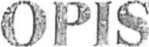 Varian Medical Systems hereby confirms dial the company AMEDIS spol. s.r.o., Bobková 786, 198 00 Praque 9, Czech Republic, is exclusively authnnzed lr. distribute out biachytherapy equipment and conesponding accessories for the region of Czech RepublicAMEDIS has the exclusive rights to provide service and maintenance to all our brachytherapv systems for the region of Czech Republic as wellVARIAN MEDICAL SYS'IEMS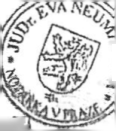 [Logo a název společnosti VARIAN MEDICAL SYSTEMS]Darmstadt, 25 února 2014Všem zainteresovaným osobámVarian Medical Systems tímto potvrzuje, ze společnost AMEDIS spol. s.r.o., Bobková 786, 198 00 Praha 9, Česká republika vlastní výhradní oprávněni K distribuci našich výrobků pro brachyterapii a souvisejících doplňků, a to na území Čest 6 iepublit y.AMEDIS má také výhradní práva poskytoval na území České republiky servis a údržbu všech našich systémů pro brachyterapiiVARIAN MEDICAL SYSTEMS [Nečitelný podpis]Dr. Armin Maděr ŘeditelMezinárodní prodej výrobků pro brachyterapii [Razítko VARIAN MEDICAL ' 'f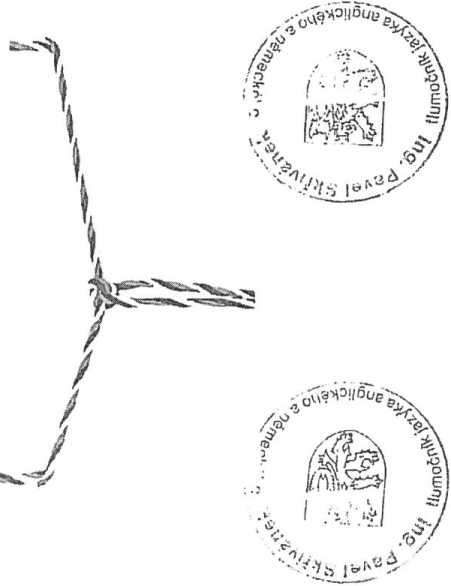 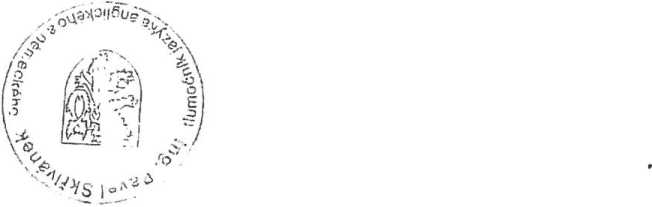 Kontrolovaný parametrKontrola identifikace uživatele, dokumentů nutných k provozuKontrola dokumentace dodaného zářiče (dodací list, certifikát uzavřenosti zdroje výrobce + český, tabulka používaných rozpadových faktorů pro dodaný zdroj, štítek identifikace zdroje)Kontrolní tisky parametrů ozařovače z řídícího panelu před vyjmutím starého zdrojeKontrola polohy zdroje ve stínícím kontejneru ozařovačeVyjmutí starého zdroje, instalace makety pro provádění předepsaných testůNastavení mechanických parametrů pohonu zdroje a maketyKontrola stavu bateriíKontrola funkce bezpečnostních a výstražných systémů (kontrola nepřipojení přenosové trubice, kontrola chybné délky přenosové trubice, funkce zámků, kontrola detektoru záření, kontrola dveřního spínače, kontrola manuálního přerušení léčby, kontrola funkce záložních baterií a uchování dat o léčbě po výpadku sítě, kontrola funkce manuálního uschování zdroje)Kontrola funkce prvků ovládacího paneluKontrola signalizace klidového a pracovního stavu ozařovačeKontrola UPSČištění kontaktů a spojůVyjmutí makety, kontrola neaktivního konce zdroje, instalace nového zdroje předepsaným způsobemKontrola kroku a nejvzdálenější pozice zdrojeKontrola funkce: ozáření ve 3 kanálechKontrola polohy zdroje ve stínícím kontejneruKontrola únikové radiace trezoru hlavice ozařovače (kontrola radiace 5 cm nad hlavicí, v 1 m, kontrola identifikačního štítku na hlavici zdroje)Aktualizace parametrů zdroje v řídící jednotce GammamedP/t/sAktualizace parametrů zdroje v plánovacím systémuNulování počtu cyklů vyjetí zdroje a makety na řídícím paneluKontrola únikové radiace transportního kontejneru obsahujícího starý zdrojKontrola nezávislého detekčního systému (kontrola nezávislého napájení, kontrola světelné a zvukové indikace záření, kontrola nastavení úrovní detekce záření)Kompletace systému, uzamčení AFLKompletace dokumentace pro vývoz starého zdrojeZpracování protokolu o výsledku testů a výměně zdrojePoř.Parametr/FunkceOdkaz metodiku ZDS1.Kontrola identifikace URZ proti osvědčení6.12.Kontrola provozní dokumentace6.23.Kontrola dokumentace sledování pohybu URZ6.34.Kontrola počtu cyklů vyjetí zdroje a makety6.45.Kontrola funkce INTERRUPT tlačítka6.56.Kontrola připravenosti havarijního trezoru v ozařovné6.67.Kontrola stínící schopnost trezoru v hlavici ozařovače6.78.Kontrola ručního uzavření zdroje6.89.Kontrola funkce nezávislého detektoru úrovně radiace v ozařovné6.910.Kontrola systému signalizace v klidovém a pracovním stavu6.10.1, 6.10.211.Kontrola systému signalizace, dokumentace (včetně chybových hlášení) a blokování ozařování při přerušení ozařování vnějším zásahem6.1112.Kontrola funkcí prvků na ovládacím panelu6.1213.Kontrola aktualizace obsahu ozařovacího protokolu6.1314.Kontrola TV řetězce a systému akustického dorozumívání6.1415.Kontrola elektrických parametrů (kontrola stavu záložních zdrojů)6.1916.Kontrola provádění a dokumentace povinných výměn maket URZ6.2017.Kontrola shody polohy makety a URZ v testovacím módu - přesnost a správnost polohy zdroje vzhledem k aplikátoru6.2118.Kontrola shody polohy makety a URZ v testovacím módu - shoda polohy zdroje a neaktivní makety6.2119.Kontrola souhlasu mezi nastaveným časem a skutečným ozařovacím časem6.2520.Kontrola kermové vydatnosti dle tabulky pro lr-1926.2621.Dozimetrické ověření kermové vydatnosti lr-1926.27Poř.Parametr/FunkceOdkaz metodiku ZDS1.Kontrola identifikace URZ proti osvědčení6.12.Kontrola provozní dokumentace6.23.Kontrola dokumentace sledování pohybu URZ6.34.Kontrola počtu cyklů vyjetí zdroje a makety6.45.Kontrola funkce INTERRUPT tlačítka6.56.Kontrola připravenosti havarijního trezoru v ozařovně6.67.Kontrola stínící schopnost trezoru v hlavici ozařovače6.78.Kontrola ručního uzavření zdroje6.89.Kontrola funkce nezávislého detektoru úrovně radiace v ozařovně6.910.Kontrola systému siqnalizace v klidovém a pracovním stavu6.10.1, 6.10.211.Kontrola systému signalizace, dokumentace (včetně chybových hlášení) a blokování ozařování při přerušení ozařování vnějším zásahem6.1112.Kontrola funkcí prvků na ovládacím panelu6.1213.Kontrola aktualizace obsahu ozařovacího protokolu6.1314Kontrola TV řetězce a systému akustického dorozumívání6.1415.Kontrola neporušenosti a funkčnosti aplikátorů, přenosových trubic a zámků6.1516.Kontrola průchodnosti kompletní sestavy zavedením neaktivních maket6.1617.Kontrola funkce zámků zatížením6.1718.Kontrola nezaměnitelnosti přenosových trubic6.1819.Kontrola elektrických parametrů (kontrola stavu záložních zdrojů)6.1920.Kontrola provádění a dokumentace povinných výměn maket URZ6.2021.Kontrola shody polohy makety a URZ v testovacím módu - přesnost a správnost polohy zdroje vzhledem k aplikátorů6.2122.Kontrola shody polohy makety a URZ v testovacím módu - shoda polohy zdroje a neaktivní makety6.2123.Kontrola qeometrické konfigurace aplikátorů radiografií6.2224.Kontrola přenosu dat z plánovací jednotky do ozařovacího protokolu a kontrola úplnosti ozařovacího protokolu6.2326.Kontrola souhlasu mezi nastaveným a skutečným ozařovacím časem6.2527.Kontrola kermové vydatnosti dle tabulky pro lr-1926.2628.Dozimetrické ověření kermové vydatnosti lr-1926.2729.Kontrola geometrie lokalizačního RTG přístroje6.2830.Kontrola lokalizačního můstku6.2931.Kontrola geometrických parametrů lokalizačního můstku6.3032.Kontrola rekonstrukce pomocí standardního zadání projekcí6.3133.Kontrola lokalizačního řetězce verifikačním testem6.3234.Kontrola hardwarového řetězce plánovacího systému6.3335.Kontrola fyzikálních a technických parametrů pro plánovací software6.3436.Kontrola stavu a změn databází používaných při plánování brachyterapie6.3537.Kontrola výpočtu dávky standardním plánem (kontrola modelů prostorové rekonstrukce a dávkové distribuce v plánovacím systému)6.36